Avian Influenza Virus RNA Test KitVetMAX-Gold AIV Detection KitKatalogové číslo 4485261Publikace Č. 4486415 Rev. BInformace o výrobkuNázev, zamýšlené použití a princip postupuAvian Influenza Virus RNA Test Kit od firmy Applied Biosystems je vysoce citlivý, kvalitativní, jednokrokový reverzně transkripční PCR test v reálném čase (real-time RT-PCR) k detekci RNA viru aviární influenzy (AIV) izolovaného z drůbeže (vzorky orofaryngeálního / tracheálního výtěru).AIV je obalený RNA virus s negativní polaritou, klasifikovaný do rodu Influenzavirus A, čeledi Orthomyxoviridae. Subtypy AIV jsou definovány podle povrchových glykoproteinů hemaglutininu a neuraminidázy. Kmeny viru nízce patogenní aviární influenzy (LPAI) přežívají v ptačích rezervoárových hostitelích a mohou být přeneseny na drůbež. Subtypy viru LPAI H5 a H7 jsou jedinečné z hlediska schopnosti adaptace na hostitele a vývoje na vysoce patogenní aviární influenzu (HPAI). Virové infekce HPAI vznikají de novo u drůbeže infikované subtypy LPAI H5 a H7 a díky velkému systémovému kolapsu se stávají rychle fatálními. VetMAX-Gold AIV Detection Kit umožňuje diagnostiku AIV u drůbeže.Test sestává z jednojamkové/jednozkumavkové RT-PCR v reálném čase, při které dochází k reverzní transkripci RNA na cDNA; dvě cílové virové matrice a jeden cílový nukleoprotein jsou amplifikovány a detekovány v reálném čase pomocí fluorescenčních sond TaqMan™ (hydrolyzační sondy). Test detekuje sekvence, které jsou společné pro všechny subtypy AIV. Souprava obsahuje:Reagencii Influenza Virus-Xeno RNA Control Mix, která slouží jako pozitivní kontrola pro složky RT-PCR v reálném čase a používá se také k nastavení prahové hodnoty cyklu (Ct) pro hodnocení výsledků testu.Reagencii Xeno™ RNA Control, která slouží jako interní pozitivní kontrola pro purifikaci RNA a ke sledování přítomnosti inhibitorů PCR.Reagencii Influenza Virus Primer Probe Mix, která je optimalizována pro multiplexní real-time RT-PCR amplifikaci Xeno RNA Control a cílových sekvencí RNA AIV.OmezeníSouprava není určena k diferenciaci subtypů AIV.Zacházejte se vzorky podle doporučení v Tabulka 2 , abyste zabránili degradaci jakékoli přítomné RNA AIV.Metody extrakce RNA by měly poskytnout RNA bez inhibitorů RT-PCR, které mohou bránit amplifikaci cílové RNA.Dodržujte „Správnou laboratorní praxi pro PCR a RT-PCR“ na straně 6, aby se zabránilo falešně pozitivním amplifikacím v důsledku kontaminace testovaných vzorků PCR produkty.Obsah a skladováníSouprava obsahuje reagencie pro 100 25μl RT-PCR testů v reálném čase.Tabulka 1 VetMAX-Gold AIV Detection KitPotřebné materiály, které nejsou součástí dodávky[1]	Není-li uvedeno jinak, jsou všechny materiály k dispozici na stránce thermofisher.com. „MLS“ znamená, že materiál je dostupný od fisherscientific.com nebo od jiného významného laboratorního dodavatele.Izolujte RNA ze vzorkůTabulka 2 Doporučení pro manipulaci se vzorkyProveďte RT-PCR v reálném časeAnalýza datPřečtete si pokyny pro analýzu vašich dat v uživatelské příručce k přístroji pro PCR v reálném čase pomocí následující metody.Tabulka 3 Analýza datInterpretace výsledků testuPřed analýzou výsledků zkušebního vzorku ověřte, zda je cyklus RT-PCR v reálném čase platný.Tabulka 4 Kritéria platného cyklu RT-PCR v reálném čase[1] Pokud je hodnota Ct < 40, viz “Řešení problémů” na straně 6.Tabulka 5 Interpretace výsledků testovaných vzorků[1] Viz „Řešení problémů“ na straně 6.[2] Viz Tabulka 6.Tabulka 6 Hodnocení suspektních výsledkůKonfirmační testováníVšechny vzorky, které poskytnou pozitivní nebo presumptivně pozitivní výsledek testu pomocí soupravy VetMAX-Gold AIV Detection Kit by měly být odeslány do národní laboratoře (nebo rovnocenné autorizované laboratoře) ke konfirmačnímu testování.Odstraňování problémůSprávná laboratorní praxe pro PCR a RT-PCRPoužívejte čisté rukavice a čistý laboratorní plášť.Nenoste stejné rukavice a laboratorní plášť, které jste použili při manipulaci s amplifikovanými produkty nebo při přípravě vzorků.Vyměňte si rukavice, pokud máte podezření, že jsou kontaminované.Udržujte oddělené prostory a vyhrazené zařízení a zásoby pro:Přípravu vzorků a nastavení reakce.Amplifikaci a analýzu produktů.Nevnášejte amplifikované produkty do oblasti nastavení reakce.Všechny zkumavky se vzorkem otevírejte a uzavírejte s opatrností. Dbejte na to, aby nedošlo k rozlití nebo rozstříknutí vzorků.Udržujte reakce a složky uzavřené v maximální možné míře.Používejte pipetory typu „positive-displacement“ nebo pipetovací špičky odolné vůči aerosolům.Pravidelně čistěte laboratorní stoly a zařízení 10 % roztokem chlorové dezinfekce nebo dekontaminačním roztokem DNA.Dokumentace a podporaZákaznická a technická podporaVe Spojených státech amerických volejte 1-800-955-6288.Navštivte thermofisher.com/support pro nejnovější služby a podporu:Mezinárodní kontaktní telefonní číslaPodpora produktůObjednávková a webová podporaDokumentace výrobkuappliedbiosystemsNÁVOD K POUŽITÍ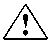 VAROVÁNÍ! Přečtěte si bezpečnostní listy (SDS) a dodržujte pokyny k manipulaci. Používejte vhodné ochranné brýle, oděv a rukavice. Bezpečnostní listy (BL) jsou k dispozici na adrese thermofisher.com/support.VAROVÁNÍ! Pufr 2X Multiplex RT-PCR Buffer může způsobit podráždění očí, kůže a dýchacích cest. Zamezte vdechování par. Při použití zajistěte dostatečné větrání. Zamezte kontaktu s očima a kůží. Používejte vhodné ochranné brýle, oděv a rukavice. První pomoc: Při nadýchání přeneste na čerstvý vzduch. V případě kontaktu důkladně opláchněte vodou. Pokud se objeví příznaky, vyhledejte lékařskou pomoc.VAROVÁNÍ! Multiplex RT-PCR Enzyme Mix obsahuje ethylendioxid, který je ve státě Kalifornie považován za karcinogenní.SložkaMnožstvíSkladování2X Multiplex RT-PCR Buffer1.375 mL-30°C to -10°CMultiplex RT-PCR Enzyme Mix280 μL-30°C to -10°CInfluenza Virus Primer Probe Mix110 μL-30°C to -10°CXeno RNA Control (10,000 copies/pL)250 μL-30°C to -10°CInfluenza Virus-Xeno RNA Control Mix (1,000 copies/pL)80 μL-30°C to -10°CNuclease-free Water1.75 mL-30°C to 25°CPoložkaZdroj[1]Přístroj pro PCR v reálném čase, jeden z následujících:Přístroj pro PCR v reálném čase, jeden z následujících:7500 Fast Real-Time PCR System (96-well), running SDS Software v1.47500 Fast Precision Plate Holder, for 0.1 mL tube strips (kat. č. A29252) nebo ekvivalentníKontaktujte místní obchodní kancelář.Systém QuantStudio 5 Real-Time PCR, 96jamkový, 0,1 mlKontaktujte místní obchodní kancelář.ZařízeníZařízeníMikrocentrifugaMLSLaboratorní míchačka (třepačka vortex nebo ekvivalentní)MLSPipetory bez nukleázMLS2 nádoby na led:Jedna pro oblast nastavení PCR, kde je připraven master mixJeden pro oblast, kde může být přítomna RNAMLSDestičky nebo zkumavky a víčkaDestičky nebo zkumavky a víčkaMicroAmp Fast Optical 96-Well Reaction Plate with Barcode, 0.1 mL4366932 (200 destiček), 4346906 (20 destiček) nebo ekvivalentMicroAmp Fast Optical 96-Well Reaction Plate, 0.1 mL4346907MicroAmp Optical Adhesive Film4311971 (100 krytů), 4360954 (25 krytů) nebo ekvivalentMicroAmp Fast 8-Tube Strip, 0.1 mL4358293 nebo ekvivalentMicroAmp Optical 8-Cap Strips4323032 nebo ekvivalentDalší spotřební materiál a reagencieDalší spotřební materiál a reagencieFiltrované pipetovací špičkythermofisher.com/pipettetipsReagenční zkumavky prosté nukleáz pro přípravu master mixůMLS1X Phosphate Buffered Saline (PBS), pH 7,4MLSViral Transport MediaMLSKrok nebo procesDoporučeníPřeprava/skladování vzorkůVzorky získané orofaryngeálním / tracheálním výtěrem přepravujte při teplotě 4 °C až 25 °C nebo v souladu s pokyny výrobce.Příprava vzorků získaných výtěremVložte jeden vzorek orofaryngeálního / tracheálního výtěru do zkumavky o objemu 1,5 ml nebo do 96jamkové destičky s hlubokými jamkami, poté přidejte 0,75 ml reagencie Viral Transport Media.Promíchejte důkladně na třepačce 3 minuty a poté proveďte pulzní odstředění pro odstranění drti z uzávěru zkumavky.Odeberte 50 μl supernatantu pro izolaci RNA.Příprava vzorově purifikovaných vzorků (pro použití v extrakčních kontrolách pro PCR)Připravte v duplikátu vzorově purifikované vzorky s použitím 1X PBS jako výchozího materiálu. Zpracujte pomocí stejné metody izolace RNA, jaká se používá pro testované vzorky.Navržená metoda izolace RNAMagMAX-96 Viral RNA Isolation Kit (kat. č. AM1836, AMB1836-5) nebo ekvivalentní metoda izolace RNA.Požadované modifikace metody izolace RNAPřidejte 2 μl neředěné reagencie Xeno RNA Control na každou izolaci do lyzačního roztoku použitého pro izolaci RNA.Přidejte do lyzačního roztoku carrier RNA podle doporučení výrobce. Carrier RNA je poskytována v soupravě MagMAX-96 Viral RNA Isolation Kit (kat. č. AM1836, AMB1836-5).1Určete množství reakcí a rozmrazte reagenciea.	Na každou destičku proveďte následující kontrolní reakce (viz  „Nastavení a spuštění přístroje pro PCR  v reálném čase“ na straně 3):Pozitivní kontrola (připravte reakce v duplikátu); použijte 8 μl reagencie Influenza Virus-Xeno™ RNA Control Mix (1 000 kopií/μl).No-template control (beztemplátová kontrola, NTC) (připravte reakce v duplikátu); místo vzorku RNA použijte vodu bez nukleáz.b.	Naplánujte rozložení destiček tak, aby jamky obsahující NTC byly umístěny co nejdále od pozitivních kontrol a testovaných vzorků, aby nedošlo k náhodné křížové kontaminaci.c.	Rozmrazte reagencie RT-PCR master mix v jedné nádobě na led a kontroly a vzorky v jiné nádobě na led. Promíchejte důkladně obsah každé zkumavky opatrným protřepáním na třepačce, poté krátce centrifugujte, aby se roztok zachytil na dně zkumavky. Reagencie udržujte na ledu.a.	Na každou destičku proveďte následující kontrolní reakce (viz  „Nastavení a spuštění přístroje pro PCR  v reálném čase“ na straně 3):Pozitivní kontrola (připravte reakce v duplikátu); použijte 8 μl reagencie Influenza Virus-Xeno™ RNA Control Mix (1 000 kopií/μl).No-template control (beztemplátová kontrola, NTC) (připravte reakce v duplikátu); místo vzorku RNA použijte vodu bez nukleáz.b.	Naplánujte rozložení destiček tak, aby jamky obsahující NTC byly umístěny co nejdále od pozitivních kontrol a testovaných vzorků, aby nedošlo k náhodné křížové kontaminaci.c.	Rozmrazte reagencie RT-PCR master mix v jedné nádobě na led a kontroly a vzorky v jiné nádobě na led. Promíchejte důkladně obsah každé zkumavky opatrným protřepáním na třepačce, poté krátce centrifugujte, aby se roztok zachytil na dně zkumavky. Reagencie udržujte na ledu.a.	Na každou destičku proveďte následující kontrolní reakce (viz  „Nastavení a spuštění přístroje pro PCR  v reálném čase“ na straně 3):Pozitivní kontrola (připravte reakce v duplikátu); použijte 8 μl reagencie Influenza Virus-Xeno™ RNA Control Mix (1 000 kopií/μl).No-template control (beztemplátová kontrola, NTC) (připravte reakce v duplikátu); místo vzorku RNA použijte vodu bez nukleáz.b.	Naplánujte rozložení destiček tak, aby jamky obsahující NTC byly umístěny co nejdále od pozitivních kontrol a testovaných vzorků, aby nedošlo k náhodné křížové kontaminaci.c.	Rozmrazte reagencie RT-PCR master mix v jedné nádobě na led a kontroly a vzorky v jiné nádobě na led. Promíchejte důkladně obsah každé zkumavky opatrným protřepáním na třepačce, poté krátce centrifugujte, aby se roztok zachytil na dně zkumavky. Reagencie udržujte na ledu.2Připravte RT-PCR master mix na leduPřipravte RT-PCR master mix na leduZkombinujte níže uvedené složky pro požadovaný počet reakcí s plus 10% přebytek jako rezervu.Zkombinujte níže uvedené složky pro požadovaný počet reakcí s plus 10% přebytek jako rezervu.2Připravte RT-PCR master mix na leduPřipravte RT-PCR master mix na leduSložkaObjem na 25μl reakci2Připravte RT-PCR master mix na leduPřipravte RT-PCR master mix na ledu2X Multiplex RT-PCR Buffer12,5 μl2Připravte RT-PCR master mix na leduPřipravte RT-PCR master mix na leduMultiplex RT-PCR Enzyme Mix2,5 μl2Připravte RT-PCR master mix na leduPřipravte RT-PCR master mix na leduInfluenza Virus Primer Probe Mix1,0 μl2Připravte RT-PCR master mix na leduPřipravte RT-PCR master mix na leduVoda bez nukleáz1,0 μl2Připravte RT-PCR master mix na leduPřipravte RT-PCR master mix na leduCelkový objem RT-PCR master mix17,0 μl3Nastavte reakce RT-PCRDo příslušných jamek na PCR destičce nebo do PCR zkumavek udržovaných na ledě nadávkujte po 17 μl master mixu RT-PCR.Přidejte příslušnou složku pro daný typ reakce podle následující tabulky:Do příslušných jamek na PCR destičce nebo do PCR zkumavek udržovaných na ledě nadávkujte po 17 μl master mixu RT-PCR.Přidejte příslušnou složku pro daný typ reakce podle následující tabulky:Do příslušných jamek na PCR destičce nebo do PCR zkumavek udržovaných na ledě nadávkujte po 17 μl master mixu RT-PCR.Přidejte příslušnou složku pro daný typ reakce podle následující tabulky:Do příslušných jamek na PCR destičce nebo do PCR zkumavek udržovaných na ledě nadávkujte po 17 μl master mixu RT-PCR.Přidejte příslušnou složku pro daný typ reakce podle následující tabulky:Typ reakceSložkaObjem na reakciZkušební vzorekVzorková RNA8,0 μlNTCVoda bez nukleáz8,0 μlPozitivní kontrolaInfluenza Virus-Xeno RNA Control Mix (1 000 kopií/μl)8,0 μlExtraction control (extrakční kontrola)Vzorově purifikovaný vzorek PBS8,0 μlKaždou reakční nádobu uzavřete, promíchejte a poté krátce centrifugujte, aby se obsah dostal na dno.Každou reakční nádobu uzavřete, promíchejte a poté krátce centrifugujte, aby se obsah dostal na dno.Každou reakční nádobu uzavřete, promíchejte a poté krátce centrifugujte, aby se obsah dostal na dno.Každou reakční nádobu uzavřete, promíchejte a poté krátce centrifugujte, aby se obsah dostal na dno.4Nastavte a spusťte přístroj pro PCR v reálném časePodrobné informace o nastavení a spuštění přístroje naleznete v příslušné dokumentaci k vašemu přístroji.Nastavte cyklus podle pokynů výrobce za použití následujících parametrů:Typ experimentu: Standardní křivkaRežim run: StandardReakční objem: 25 μlROX pasivní referenční barvivo: Obsaženo v pufru RT-PCRTaqMan™ zářiče a zhášeče:Podrobné informace o nastavení a spuštění přístroje naleznete v příslušné dokumentaci k vašemu přístroji.Nastavte cyklus podle pokynů výrobce za použití následujících parametrů:Typ experimentu: Standardní křivkaRežim run: StandardReakční objem: 25 μlROX pasivní referenční barvivo: Obsaženo v pufru RT-PCRTaqMan™ zářiče a zhášeče:Podrobné informace o nastavení a spuštění přístroje naleznete v příslušné dokumentaci k vašemu přístroji.Nastavte cyklus podle pokynů výrobce za použití následujících parametrů:Typ experimentu: Standardní křivkaRežim run: StandardReakční objem: 25 μlROX pasivní referenční barvivo: Obsaženo v pufru RT-PCRTaqMan™ zářiče a zhášeče:Podrobné informace o nastavení a spuštění přístroje naleznete v příslušné dokumentaci k vašemu přístroji.Nastavte cyklus podle pokynů výrobce za použití následujících parametrů:Typ experimentu: Standardní křivkaRežim run: StandardReakční objem: 25 μlROX pasivní referenční barvivo: Obsaženo v pufru RT-PCRTaqMan™ zářiče a zhášeče:Podrobné informace o nastavení a spuštění přístroje naleznete v příslušné dokumentaci k vašemu přístroji.Nastavte cyklus podle pokynů výrobce za použití následujících parametrů:Typ experimentu: Standardní křivkaRežim run: StandardReakční objem: 25 μlROX pasivní referenční barvivo: Obsaženo v pufru RT-PCRTaqMan™ zářiče a zhášeče:Podrobné informace o nastavení a spuštění přístroje naleznete v příslušné dokumentaci k vašemu přístroji.Nastavte cyklus podle pokynů výrobce za použití následujících parametrů:Typ experimentu: Standardní křivkaRežim run: StandardReakční objem: 25 μlROX pasivní referenční barvivo: Obsaženo v pufru RT-PCRTaqMan™ zářiče a zhášeče:Podrobné informace o nastavení a spuštění přístroje naleznete v příslušné dokumentaci k vašemu přístroji.Nastavte cyklus podle pokynů výrobce za použití následujících parametrů:Typ experimentu: Standardní křivkaRežim run: StandardReakční objem: 25 μlROX pasivní referenční barvivo: Obsaženo v pufru RT-PCRTaqMan™ zářiče a zhášeče:Podrobné informace o nastavení a spuštění přístroje naleznete v příslušné dokumentaci k vašemu přístroji.Nastavte cyklus podle pokynů výrobce za použití následujících parametrů:Typ experimentu: Standardní křivkaRežim run: StandardReakční objem: 25 μlROX pasivní referenční barvivo: Obsaženo v pufru RT-PCRTaqMan™ zářiče a zhášeče:Cílová strukturaReportérReportérReportérReportérQuencherQuencherAIVBarvivo FAM[1]Barvivo FAM[1]Barvivo FAM[1]Barvivo FAM[1]Eclipse™ QEclipse™ QXeno™ RNA ControlBarvivo VIC[2]Barvivo VIC[2]Barvivo VIC[2]Barvivo VIC[2]Eclipse™ QEclipse™ Q[1] Absorbanční maximum 495 nm; emisní maximum 520 nm.[2] Absorbanční maximum 540 nm; emisní maximum 552 nm.[1] Absorbanční maximum 495 nm; emisní maximum 520 nm.[2] Absorbanční maximum 540 nm; emisní maximum 552 nm.[1] Absorbanční maximum 495 nm; emisní maximum 520 nm.[2] Absorbanční maximum 540 nm; emisní maximum 552 nm.[1] Absorbanční maximum 495 nm; emisní maximum 520 nm.[2] Absorbanční maximum 540 nm; emisní maximum 552 nm.[1] Absorbanční maximum 495 nm; emisní maximum 520 nm.[2] Absorbanční maximum 540 nm; emisní maximum 552 nm.[1] Absorbanční maximum 495 nm; emisní maximum 520 nm.[2] Absorbanční maximum 540 nm; emisní maximum 552 nm.[1] Absorbanční maximum 495 nm; emisní maximum 520 nm.[2] Absorbanční maximum 540 nm; emisní maximum 552 nm.Spusťte program termocykleru a sbírejte data z amplifikace v reálném čase během fáze 3. Použijte následující nastavení termocykleru:Spusťte program termocykleru a sbírejte data z amplifikace v reálném čase během fáze 3. Použijte následující nastavení termocykleru:Spusťte program termocykleru a sbírejte data z amplifikace v reálném čase během fáze 3. Použijte následující nastavení termocykleru:Spusťte program termocykleru a sbírejte data z amplifikace v reálném čase během fáze 3. Použijte následující nastavení termocykleru:Spusťte program termocykleru a sbírejte data z amplifikace v reálném čase během fáze 3. Použijte následující nastavení termocykleru:Spusťte program termocykleru a sbírejte data z amplifikace v reálném čase během fáze 3. Použijte následující nastavení termocykleru:Spusťte program termocykleru a sbírejte data z amplifikace v reálném čase během fáze 3. Použijte následující nastavení termocykleru:Spusťte program termocykleru a sbírejte data z amplifikace v reálném čase během fáze 3. Použijte následující nastavení termocykleru:FázeFázeFázeOpakováníTeplotaTeplotaČasReverzní transkripceReverzní transkripce1148 °C48 °C10 minutInaktivace RT / počáteční denaturaceInaktivace RT / počáteční denaturace2195 °C95 °C10 minutAmplifikaceAmplifikace34095 °C95 °C15 sekund60 °C60 °C45 sekundMetodaPodrobnostiPro analýzu dat použijte nastavení Control-Based Threshold.Vyberte Manual CT.Exportujte hodnoty ΔRn pro pozitivní kontrolní vzorky (Influenza Virus-Xeno RNA Control, 1 000 kopií/μl).Průměrné hodnoty barviv FAM a VIC (samostatně) pro ΔRn v cyklu 40 pro všechna opakování pozitivní kontrolní reakce.Nastavte práh pro reakce RNA AIV na 5 % průměrné maximální hodnoty fluorescence AIV RNA amplifikačního signálu v pozitivních kontrolních reakcích.Příklad: Pokud je průměrná maximální hodnota fluorescence pro cílovou RNA AIV v pozitivních kontrolních reakcích 3,0, nastavte práh RNA AIV na 0,15.Opakujte krok 4 pro cílovou sekvenci Xeno RNA Control s použitím prahové hodnoty 5 %.Příklad: Pokud je průměrná maximální hodnota fluorescence pro cílovou Xeno™ RNA v pozitivních kontrolních reakcích 2,0, nastavte práh Xeno™ RNA na 0,1.Zkontrolujte nezpracovaná data z fluorescence.Ověřte, zda je zvýšená fluorescence pozorovaná v normalizovaných datech zjevná i bez matematického zpracování dat.Typ reakceHodnota Ct pro AIV RNAHodnota Ct pro Xeno™ RNA ControlPozitivní kontrola25-2925-29NTCNezjištěno[1]Nezjištěno[1]Extraction control (extrakční kontrola)Nezjištěno[1]27,5-34Hodnota Ct pro AIV RNAHodnota Ct pro Xeno™ RNAInterpretace< 3827,5-34[1]AlV-pozitivní vzorekNezjištěno27,5-34AlV-negativní vzorek38-4027,5-34[2]Suspektní výsledek[2]VýsledekOpatřeníOpatřeníSuspektní výsledek: Hodnota Ct AIV pro vzorek je 38-40.Analyzujte suspektní vzorky RNA na přítomnost / nepřítomnost inhibitorů RT-PCR výpočtem posunu Ct pro Xeno RNA:Posun Xeno RNA Ct = SS - XEC, kde:SS = hodnota Ct pro Xeno RNA v suspektním vzorkuXEC = průměrná hodnota Ct pro Xeno™ RNA v extrakčních kontroláchAnalyzujte suspektní vzorky RNA na přítomnost / nepřítomnost inhibitorů RT-PCR výpočtem posunu Ct pro Xeno RNA:Posun Xeno RNA Ct = SS - XEC, kde:SS = hodnota Ct pro Xeno RNA v suspektním vzorkuXEC = průměrná hodnota Ct pro Xeno™ RNA v extrakčních kontroláchSuspektní výsledek: Hodnota Ct AIV pro vzorek je 38-40.Pracovní postup APosun Ct pro Xeno RNA > 1,5Pracovní postup BPosun Ct pro Xeno RNA < 1,5Suspektní výsledek: Hodnota Ct AIV pro vzorek je 38-40.Opakujte RT-PCR v reálném čase s použitím 2 μl suspektního vzorku RNA. (V RNA mohou být přítomny inhibitory RT-PCR). Pokud je hodnota AIV Ct:< 38: Vzorek je AIV-pozitivní. Není zapotřebí žádné další testování.> 38: Pokračujte kroky 2 až 5 tohoto postupu.Zřeďte původní diagnostický vzorek v poměru 1: 4.Opakujte purifikaci RNA v triplikátu na alikvotech zředěného vzorku.Opakujte RT-PCR v reálném čase s použitím 8 μl purifikované RNA z kroku 3.Stanovte počet vzorků s hodnotou AIV Ct < 40:0 ze 3: AIV negativní1 ze 3: Presumptivně pozitivní; potvrďte sekundární zkušební metodou> 2 ze 3: AIV pozitivníOpakujte purifikaci RNA v triplikátu na alikvotech původního diagnostického vzorku.Opakujte RT-PCR v reálném čase s použitím 8 μl purifikované RNA z kroku 1.Stanovte počet vzorků s hodnotou AIV Ct < 40:0 ze 3: AIV negativní1 ze 3: Presumptivně pozitivní; potvrďte sekundární zkušební metodou> 2 ze 3: AIV pozitivníZjištěníMožná příčinaDoporučené opatřeníPozitivní kontrolní reakce:Influenza Virus-Xeno RNA Control: žádný signálXeno RNA Control: žádný signálS reagencií Influenza Virus-Xeno RNA Control Mix bylo nesprávně zacházeno, což vedlo k degradaci RNA.Při manipulaci s kontrolními RNA uplatňujte vhodná opatření proti kontaminaci RNázou. Například používejte čisté rukavice a špičky bariérové pipety bez nukleázy.Pozitivní kontrolní reakce:Influenza Virus-Xeno RNA Control: žádný signálXeno RNA Control: žádný signálReagencie Multiplex RT-PCR Enzyme Mix byla nesprávně skladována nebo s ní bylo nesprávně manipulováno, a následně ztratila aktivitu.Opakujte RT-PCR s použitím čerstvých reagencií.Pozitivní kontrolní reakce:Influenza Virus-Xeno RNA Control: žádný signálXeno RNA Control: žádný signálTermocykler nebyl správně nastaven.Zkontrolujte nastavení termocykleru. Viz „Nastavení a spuštění přístroje pro PCR v reálném čase“ na straně 3.Pozitivní kontrolní reakce:Influenza Virus-Xeno RNA Control: žádný signálXeno RNA Control: žádný signálRT-PCR master mix byl připraven nesprávně.Opakujte test se správně připraveným RT-PCR master mixem.NTC nebo reakce extrakční kontroly:Hodnota Ct je < 40Během extrakce RNA nebo PCR došlo ke kontaminaci.Opakujte izolaci RNA nebo RT-PCR v reálném čase s použitím čerstvých reagencií a s čerstvě dekontaminovanými pipetami.Nastavte RT-PCR v reálném čase v oblasti oddělené od oblastí používaných pro izolaci RNA a analýzu PCR produktů.Zkušební vzorky:Xeno RNA Control: nebo nízký signálAIV RNA: vysoký signálPrimery a sonda Xeno RNA Control jsou v RT-PCR v limitujících koncentracích. Vysoké hladiny AIV RNA ve vzorku mohou redukovat amplifikaci Xeno RNA Control.V reakci, která má silný signál pro RNA AIV, se neočekává žádný nebo jen nízký signál Xeno™ RNA Control.Zkušební vzorky:Xeno RNA Control: žádný signálAIV RNA: žádný signál nebo signál v suspektním rozmezíNízký zisk RNA.Zkontrolujte hodnoty Ct pro Xeno RNA Control ve vzorově purifikovaných vzorcích.Hodnota Ct >38: znamená, že reagencie Xeno RNA Control byla vynechána nebo že byl nízký zisk RNA.Opakujte purifikaci RNA původního diagnostického vzorku.Zkušební vzorky:Xeno RNA Control: žádný signálAIV RNA: žádný signál nebo signál v suspektním rozmezíVzorky RNA obsahují inhibitory RT-PCR.Viz Tabulka 6.